Il Dipartimento stabilisce i seguenti argomenti da sviluppare e/o approfondire tra classi in parallelo:5) CONTENUTI RELATIVI A MODULI INTERDISCIPLINARI DI CLASSEIl Dipartimento stabilisce i seguenti argomenti da sviluppare e/o approfondire in moduli interdisciplinari di classe:38) OSSERVAZIONI5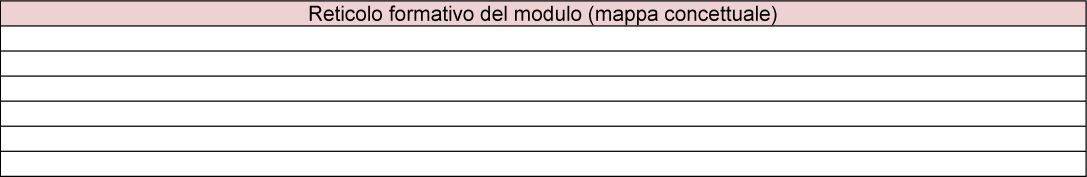 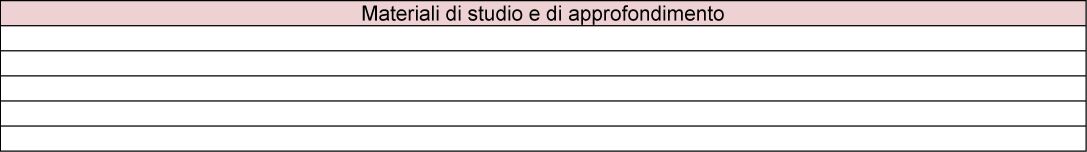 ** Legenda terminologia (Quadro europeo delle Qualifiche e dei Titoli: EQF):Competenze: Indicano la comprovata capacità di usare conoscenze, abilità e capacità personali, sociali e/o metodologiche, in situazioni di lavoro o di studio e nello sviluppo professionale e/o personale; le competenze sono descritte in termini di responsabilità e autonomia.Abilità: Indicano le capacità di applicare conoscenze e di usare know-how per portare a termine compiti e risolvere problemi; le abilità sono descritte come cognitive (uso del pensiero logico, intuitivo e creativo) e pratiche (che implicano l’abilità manuale e l’uso di metodi, materiali, strumenti).Conoscenze: Indicano il risultato dell’assimilazione di informazioni attraverso l’apprendimento. Le conoscenze sono l’insieme di fatti, principi, teorie e pratiche, relative a un settore di studio o di lavoro; le conoscenze sono descritte come teoriche e/o pratiche.I docenti8IIS GUARASCI CALABRETTAIIS GUARASCI CALABRETTAANNO SCOLASTICO 2020/2021Mod. PD2PROGRAMMAZIONE DEL DIPARTIMENTOPRIMOMATERIA: RELIGIONEBIENNIO1) COMPETENZE CHIAVE DI CITTADINANZADISCIPLINEDa acquisire al termine del biennio trasversalmente ai quattro assi culturali.Imparare ad imparareOrganizzare il proprio apprendimentoAcquisire il proprio metodo di lavoro e di studioIndividuare, scegliere ed utilizzare varie fonti e varie modalità di informazioni e di formazione (formale, non formale ed informale) in funzione dei tempi disponibili e delle proprie strategieITALIANOGEO-STORIASCIENZESTORIA DELL’ARTEProgettareElaborare e realizzare progetti riguardanti lo sviluppo delle proprie attività di studio e di lavoroUtilizzare le conoscenze apprese per stabilire obiettivi significativi, realistici e prioritari e le relative prioritàValutare vincoli e possibilità esistenti, definendo strategie di azione e verificando i risultati raggiuntiITALIANOGEO-STORIASCIENZESTORIA DELL’ARTEComunicareComprendere messaggi di genere diverso (quotidiano, letterario, tecnico, scientifico) e di diversa complessitàRappresentare eventi, fenomeni, principi, concetti, norme, procedure, atteggiamenti, stati d’animo, emozioni, ecc.Utilizzare linguaggi diversi (verbale, matematico, scientifico, simbolico) e diverse conoscenze disciplinari mediante diversi supporti (cartacei, informatici e multimediali)ITALIANOGEO-STORIASCIENZESTORIA DELL’ARTECollaborare e partecipareInteragire in gruppoComprendere i diversi punti di vistaValorizzare le proprie e le altrui capacità, gestendo la conflittualitàContribuire all’apprendimento comune e alla realizzazione delle attività collettive, nel riconoscimento dei diritti fondamentali degli altriITALIANOGEO-STORIASCIENZESTORIA DELL’ARTEAgire in modo autonomo e consapevoleSapersi inserire in modo attivo e consapevole nella vita socialeFar valere nella vita sociale i propri diritti e bisogniRiconoscere e rispettare i diritti e i bisogni altrui, le opportunità comuniRiconoscere e rispettare limiti, regole e responsabilitàITALIANOGEO-STORIASCIENZESTORIA DELL’ARTERisolvere problemiAffrontare situazioni problematicheCostruire e verificare ipotesiIndividuare fonti e risorse adeguateRaccogliere e valutare i datiProporre soluzioni utilizzando contenuti e metodi delle diverse discipline, secondo il tipo di problemaITALIANOGEO-STORIASCIENZESTORIA DELL’ARTEIndividuare collegamenti e relazioniIndividuare collegamenti e relazioni tra fenomeni, eventi e concetti diversi, anche appartenenti a diversi ambiti disciplinari e lontani nello spazio e nel tempoRiconoscerne la natura sistemica, analogie e differenze, coerenze ed incoerenze, cause ed effetti e la natura probabilisticaRappresentarli con argomentazioni coerentiITALIANOGEO-STORIASCIENZESTORIA DELL’ARTEAcquisire e interpretare l’informazioneITALIANOClassi PrimeIL SENSO DELL'ESPERIENZA RELIGIOSA: in che senso si parla di Homo religiosus? Perché ci sono le religioni?IL POPOLO EBRAICO E IL TESTO BIBLICO (in collaborazione con il docente di Geo/Storia)IL VIAGGIO, TRA ULISSE E ABRAMO : Il viaggio quale metafora della crescita deN'uomo, a partire dal confronto di due figure come Ulisse e Abramo. Il lavoro sarà svolto in collaborazione con il docente di Lettere.IL MITO ): percorso nella componente mitologica della cultura umana, per cogliere il mito come struttura universale e la sua presenza nei diversi contesti culturali e religiosi. E coinvolto il docente di Lettere e Storia.I DIRITTI DELL’UOMO: DIGNITA’ UMANA CON RIFERIMENTO A QUELLE DIGNITA’ DELLA PERSONA UMANA CHE è IL FONDAMENTO STESSO DEI DIRITTI UMANIN E VIENE PER QUESTO INVOCATA NEL PREAMBOLO DELLA DICHIARAZIONE UNIVERSALE DELL’ONUClassi secondeLA FIGURA DI GESÙ' E LE PRIME COMUNITÀ' CRISTIANELA «NARRAZIONE» : in relazione con le discipline linguistiche (in particolare con Lettere) ci si soffermerà sulla struttura narrativa del Testo biblico, analizzandone alcuni elementi essenziali.LE DINAMICHE DELLA COMUNICAZIONE E LE SUE IMPLICANZE ETICHE: A partire dalle dinamiche della comunicazione, si condurranno gli alunni ad una prima riflessione di taglio etico in merito all'uso dei mass-media e delle nuove tecnologie.NOI E GLI ALTRI : il modulo, sarà sviluppato ponendo particolare attenzione all'Antropologia biblica che sottolinea la centralità della PERSONA e della RELAZIONE nel costituirsi dell'identità di ciascun essere umanoII DIALOGO TRA LE CULTURE DIVERSE: DIVERSITA’ E UGUAGLIANZA ( LA GLOBALIZZAZIONE, IL RAZZISMO, LIBERI DI CREDERE: LA PREGHIERA ELEMENTO COMUNE IN TUTTE LE RELIGIONINB: i suddetti nuclei tematici saranno sviluppati in collaborazione con il docente di Geo/Storia e lettere.Classi Prime-Modulo 1 :l’IRC nella storia e nella cultura italiana La persona umana, le dimensioni deH’uomo, il vincolo sociale, la creaturalità, il concetto di libertà, i valori e le scelte La Bibbia, le grandi linee storiche, le fonti, le radici ebraiche del cristianesimo: approfondimento sull’ebraismo (concetti chiave e missione) La figura di Gesù, il Cristo nei Vangeli: il suo stile di vita, il suo rapporto con Dio e con l’uomo, l’opzione per i poveri La teologia trinitaria II Magistero della Chiesa e le sue fonti La tradizione cristiana e lo sviluppo della civiltà umana: confronti critici interdisciplinari e interculturali Periodo ;Sett-Nov.Tot. H 10 Modulo 2-II concetto di persona nell’antropologia ebraico - cristianaDefinizione di valore nella morale cristiana Definizione di bene nella morale cristiana Le dimensioni dell'uomo: creaturale, vitale, corporea, volitiva, sociale, religiosa La dimensione dialogica dell’esistenza, la relazione interpersonale, cenni di educazione all’affettività L'amore nell'adolescenza L'imprinting (K. Lorenz, L'anello di re Salomone, Adelphi,1983, Milano) Homo imago Dei (lettura e esegesi di Gn 1,2,3): il corpo, dono di Dio, la sessualità - linguaggio, dono di Dio, aspetto procreativo edunitivo della sessualità La tradizione cristiana e lo sviluppo della civiltà umana: confronti critici Definizione del concetto di relazione interpersonale: autenticità, onestà, amicizia, fraternità, accoglienza, amore, perdono, solidarietà Per: Dic-feb Tot. H 10 Modulo 3-La fede: un'esperienza a-razionale e non irrazionale La creazione, la caduta, il kerigma apostolico, la morte, l’assoluto, la scelta, la fede La storia della salvezza nella fede ebraico-cristiana La parola di Dio nell'Antico Testamento L’universo: origine e sviluppo, quesiti antropologici e aspetti scientifici la risposta cristiana alle paure e alle speranze deN’umanità confronti interculturali e interreligiosi L'uomo di fronte alle proprie scelte: gli affetti, i dubbi, le speranze, la solitudine, la condivisione PenMar.MagTot. H 10Classi seconde- Modulo 1L’uomo e il sacro, il simbolo, il mito, il rito, il sacrificio, il linguaggio religioso, tempi e spazi sacri nella vita individuale e collettiva II sacrificio eucaristico (da Sacrosanctum Concilium n. 47) Il linguaggio della religione cattolica: preghiera, professione di fede, feste, arte, religiosità popolare. Periodo: Sett-Nov.Tot. H 10 -Modulo 21 Sacramenti, il Natale, la Quaresima, la Pasqua, l’origine e la natura della Chiesa: il messaggio di Gesù, la Resurrezione del Cristo, la tradizione della Chiesa II matrimonio e la famiglia: istituzione, sacramento, indissolubilità, fedeltà, fecondità, relazioni familiari e educative, soggettività sociale. Elementi di formazione dell'io nell'adolescente: interpretare la realtà e confrontarla con i valori specifici del cristianesimo L'impegno nella vita e nella storia. La scuola come esperienza di partecipazione II valore etico della vita umana: la dignità della persona umana, la libertà di coscienza, la responsabilità verso se stessi, gli altri e il mondo, la giustizia sociale, il bene comune, la promozione della pace. Eros, filia e agape Cenni di educazione all’affettività. Periodo: Dic-feb Tot. H 10 Modulo 3Interpretare la realtà confrontandola con i valori specifici del cristianesimo: la fede, dono di Dio e scelta deN’uomo L’ateismo: le ragioni Le diverse tipologie dell’ateismo La dialettica fede e ragione Periodo: Mar. MagTot. H 106]METODOLOGIEMETODOLOGIEMETODOLOGIELezione frontale/lezione onlin DAD/DID(presentazione di contenuti e dimostrazioni logiche)XCooperative learning(lavoro collettivo guidato o autonomo)Lezione interattiva(discussioni sui libri o a tema, interrogazioni collettive)XProblem solving(definizione collettiva)Lezione multimediale(utilizzo della LIM, di PPT, di audio video)XAttività di laboratorio(esperienza individuale o di gruppo)Lezione / applicazioneEsercitazioni praticheLettura e analisi diretta dei testiVIDEOLEZIONI, WATTSAPP, CHIAMATE VOCALI DI GRUPPO, POSTA ELETTRONICA.7) CRITERI DI VALUTAZIONE7) CRITERI DI VALUTAZIONE7) CRITERI DI VALUTAZIONE7) CRITERI DI VALUTAZIONEPer la valutazione saranno adottati i criteri stabiliti dal POP d’istituto, allegate alla presente programmazione. La valutazione terrà conto di:Per la valutazione saranno adottati i criteri stabiliti dal POP d’istituto, allegate alla presente programmazione. La valutazione terrà conto di:le griglie elaborate dal Dipartimento edle griglie elaborate dal Dipartimento edLivello individuale di acquisizione di conoscenzeXImpegnoLivello individuale di acquisizione di abilità e competenzeXPartecipazioneProgressi compiuti rispetto al livello di partenzaXFrequenzaInteresseXComportamentoVotoDescrittoriDescrittoriDescrittoriConoscenzeAbilitàCompetenze1,2,3InesistentiInesistentiInesistenti4ScarsoI contenuti non sono appresi o sono appresi in modo confuso e frammentarioNon è in grado di applicare procedure, di effettuare analisi e sintesi Ha difficoltà di riconoscimento di proprietà e classificazione . Espone in modo confusoComprende in modo frammentario testi, dati e informazioni Non sa applicare conoscenze e abilità in contesti semplici5MediocreI contenuti non sono appresi o lo sono in modo limitato e disorganizzatoApplica procedure ed effettua analisi e sintesi in modo impreciso Ha difficoltà di riconoscimento di proprietà e classificazione Anche se guidato, non espone con chiarezzaComprende in modo limitato e impreciso testi, dati e informazioni Commette errori sistematici nell’applicare conoscenze e abilità in contesti semplici6SufficienteI contenuti sono appresi in modo superficiale, parziale e/o meccanicoApplica procedure ed effettua analisi e sintesi in modo essenziale e solo in compiti noti. Guidato, riesce a riconoscere proprietà ed a classificare. Necessita di guida nell’esposizioneComprende solo in parte e superficialmente testi, dati e informazioni Se guidato, applica conoscenze e abilità in contesti semplici7DiscretoI contenuti sono appresi in modo globale, nelle linee essenziali e conapprofondimento solo di alcuni argomentiApplica procedure ed effettua analisi e sintesi in modo consapevole. Riconosce proprietà e regolarità e applica criteri di classificazione Espone in modo semplice, ma chiaroComprende in modo globale testi, dati e informazioni Sa applicare conoscenze e abilità in vari contesti in modo complessivamente corretto8BuonoI contenuti sono appresi in modo ordinato, sicuro con adeguata integrazione alle conoscenze preesistentiApplica procedure ed effettua analisi e sintesi in modo consapevole, corretto. Riconosce con sicurezza e precisione proprietà e regolarità, che applica nelle classificazioni Sa esprimere valutazioni personali ed espone in modo preciso e ordinatoComprende a vari livelli testi, dati e informazioni Sa applicare conoscenze e abilità in vari contesti in modo corretto Sa applicare conoscenze e abilità in vari contesti in modo corretto9DistintoI contenuti sono appresi in modo completo, sicuro e autonomoApplica procedure ed effettua analisi e sintesi con piena sicurezza e autonomia. Riconosce proprietà e regolarità, che applica autonomamente nelle classificazioni Sa esprimere valutazioni personali ed espone in modo chiaro, preciso e sicuroComprende in modo completo e approfondito testi, dati e informazioni Applica conoscenze e abilità in vari contesti in modo corretto e sicuro Sa orientarsi nella soluzione di problemi complessi utilizzando conoscenze e abilità interdisciplinari10OttimoI contenuti sono appresi in modo completo, sicuro e organico, riuscendo autonomamente ad integrare conoscenze preesistentiApplica procedure con piena sicurezza ed effettua analisi e sintesi corrette, approfondite e originali. Sa utilizzare proprietà e regolarità per creare idonei criteri di classificazione Esprime valutazioni personali pertinenti eComprende in modo completo e approfondito testi, dati e informazioni Applica conoscenze e abilità in vari contesti con sicurezza e padronanza Sa orientarsi nella soluzione di problemi complessi utilizzando originalità, conoscenze e abilità interdisciplinarisupportate da argomentazioni efficaci Espone in modo chiaro, preciso e sicuroAsse dei linguaggi:XAsse matematico:XAsse scientifico - tecnologicoXAsse storico - sociale:XCognome e nomeFirma  Falvo GemmaFirma autografa sostituita a mezzo stampa ai sensidell’art. 3 comma 2 del D.Lgs. n. 39/93                      Gemma Falvo  Pisani MicheleFirma autografa sostituita a mezzo stampa ai sensi dell’art. 3 comma 2 del D.Lgs. n. 39/93Michele PisaniGentile ElisaFirma autografa sostituita a mezzo stampa ai sensi dell’art. 3 comma 2 del D.Lgs. n. 39/9Elisa GentileAndreacchio AdeleFirma autografa sostituita a mezzo stampa ai sensi dell’art. 3 comma 2 del D.Lgs. n.39/93                     Adele Andreacchio